All creatures of our God and King      AMNS 105     Melody: Lasst uns erfreuen (Easter Song)      8 8. 4 4. 8 8. and Alleluias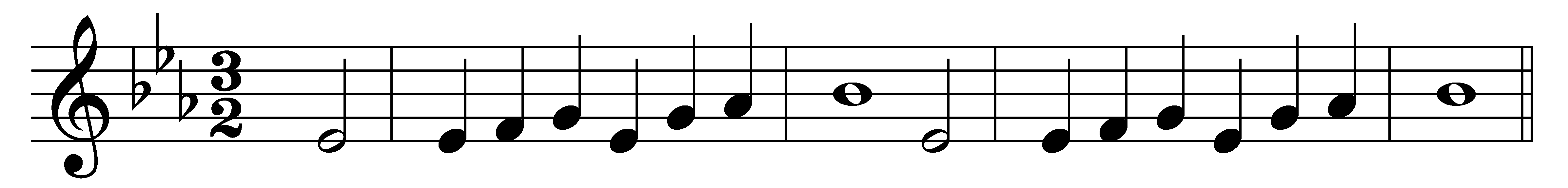 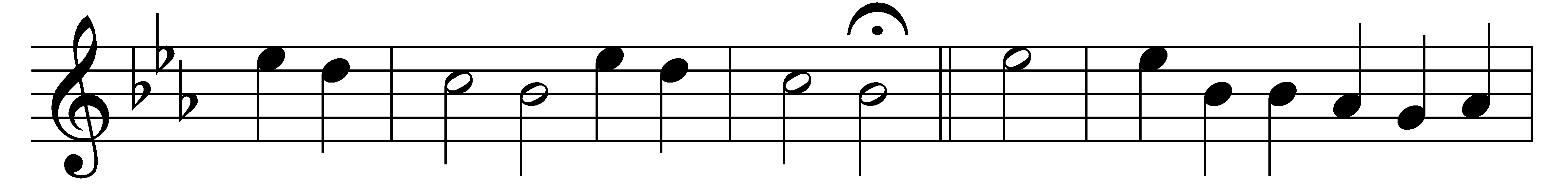 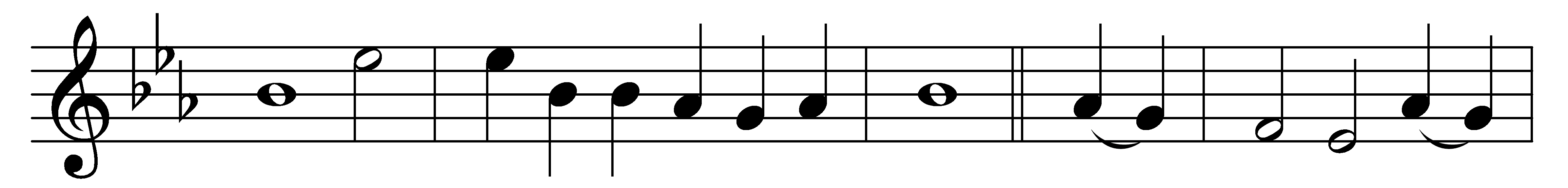 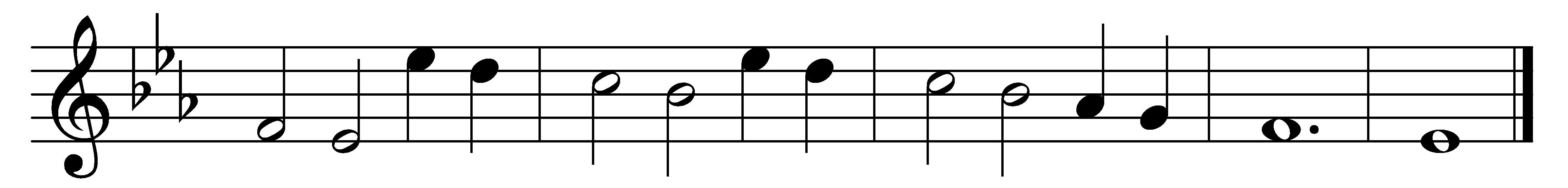 All creatures of our God and King,lift up your voice and with us singAlleluia, alleluia.Thou burning sun with golden beam,thou silver moon with softer gleam,O praise him, O praise him,Alleluia, alleluia, alleluia.Thou rushing wind that art so strong,ye clouds that sail in heaven along,O praise him, alleluia.Thou rising morn, in praise rejoice,ye lights of evening, find a voice;Thou flowing water, pure and clear,make music for thy Lord to hear,Alleluia, alleluia.Thou fire so masterful and bright,that givest man both warmth and light: Dear mother earth, who day by dayunfoldest blessings on our way,O praise him, alleluia.The flowers and fruits that in thee grow,let them his glory also show: And all ye men of tender heart,forgiving others, take your part,O sing ye alleluia.Ye who long pain and sorrow bear,praise God and on him cast your care: And thou, most kind and gentle death,waiting to hush our latest breath,O praise him, alleluia.Thou leadest home the child of God,and Christ our Lord the way hath trod: Let all things their Creator bless,and worship him in humbleness;O praise him, alleluia.Praise, praise the Father, praise the Son,and praise the Spirit, Three in One;O praise him, O praise him,Alleluia, alleluia, alleluia.Words: William Henry Draper (1855-1933), based on St. Francis of Assisi (c. 1181-1226)Music: Melody from Geistliche Kirchengesäng, Cologne, 1623